Анализатор серы в нефти модели ASOMA 682T-HP-EXНазначениеАнализатор модели ASOMA 682T-HP-EX предназначен для определения концентрации общей серы в нефти и мазуте. Основное приложение анализатора – контроль качества нефти на узлах учета, таможенных терминалах и других местах перехода права собственности.ОписаниеВ анализаторе реализован рентгено- абсорбционный принцип измерения. Слабое излучение рентгеновской трубки, проходя через анализируемое вещество, поглощается атомами серы и ослабляется. Излучение  подобрано таким, чтобы его поглощение происходило в основном при взаимодействии с атомами серы. При этом ослабление излучения другими атомами, входящими в состав углеводородов, не критично и определяется плотностью анализируемой пробы. Ослабление излучения при его прохождении через проточную измерительную ячейку преобразуется - с учетом поправки на плотность пробы - в концентрацию соединений серы. Необходимые для расчета данные о плотности пробы вводятся через аналоговый вход от внешнего прецизионного плотномера. Это позволяет проводить измерения на потоке при рабочих давлении и температуре.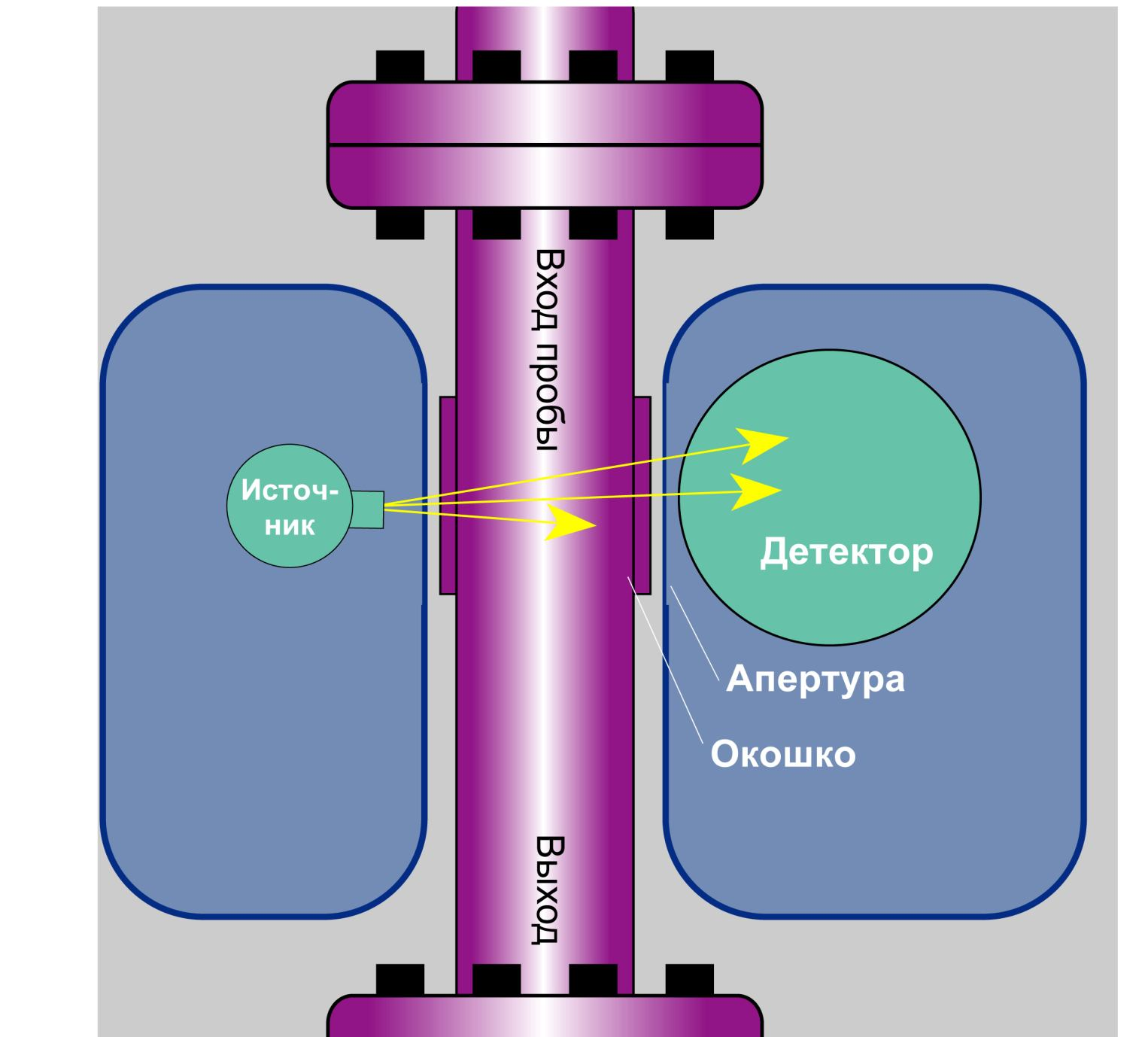 Микропроцессорное управление обеспечивает контроль важнейших параметров работы анализатора.Программирование режимов работы и мониторинг состояния осуществляется с помощью сенсорного дисплея, размещаемого снаружи или внутри корпуса, и не требует специализированного	программного обеспечения.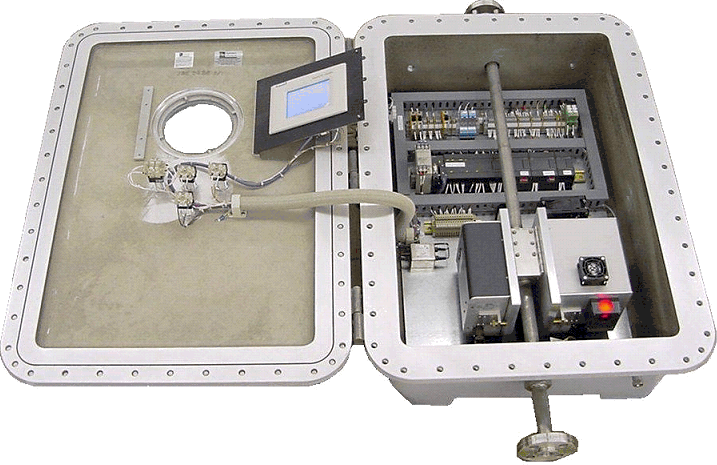 Уникальная конструкция проточной ячейки позволяет отказаться от специальной системы пробоподготовки.Система пробоотбора может комплектоваться дополнительными автоматическими клапанами для отсечки анализатора от технологического процесса. Такая отсечка при необходимости производится с помощью формируемых контроллером сигналов тревожной сигнализации, которые активируют клапаны.Коммуникационные возможности анализатора соответствуют требованиям современного производства. Приборы имеют несколько программируемых аналоговых и дискретных выходов, а также снабжены интерфейсами Profinet и Profibus для программирования режимов работы анализатора и мониторинга его состояния.ПриложенияКонтроль содержания серы в сырой нефтиУправление	узлом	смешения	нефти для соответствия требованиям спецификацииИзмерение концентрации серы в вязких нефтепродуктах, в том числе содержащих парафины, при высоких температурах и под давлениемОсобенностиОптимальность для анализа сырой нефтиВзрывонепроницаемая оболочкаТемпература пробы до 200СРабочее давление до 55 барБольшое сечение измерительной ячейки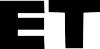 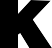 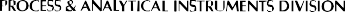 Анализатор серы в нефти модели ASOMA 682T-HP-EXТехнические характеристикиИнформация для заказаСтандартная поставка:Руководство по эксплуатации на русском языкеКопия Разрешения на применениеПо дополнительному заказу:Высокотемпературное исполнениеАнализируемые средыСырая нефть, высоковязкие нефтепродуктыДиапазон измеренияМассовая доля 0,04…6%Относительная погрешность3 % в диапазоне 0,1…6%Время анализа100 сТемпература среды60С (до 200С по дополнительному заказу)Давление средыДо 55 барРасход через анализаторДо 200 л/минПлотномерВстроенный или внешний, поставляемый заказчикомДисплейЖК, сенсорныйКлавиатураСенсорная, на дисплееВходыаналоговый вход 4…20 мА для плотномера2 реле удаленного запуска/останова и смены режимовВыходыаналоговых выхода, 4...20 мАрелейных выходаИнтерфейсыRS485, Profibus, ProfinetПитание230 В, 50 Гц, 300 ВтВоздух КИП, давление4,8…6,9 бар изб. (для анализаторов с наддувом корпуса во взрывозащищенном исполнении Exp)Габариты2160х800х300 мм, включая клапаныМасса неттоМакс. 350 кг (во взрывозащищенном исполнении Exd)Рабочая температура-15...+40ССтепень защитыIP66Взрывозащита1Exd[ia]IIAT4Мощность эквивалентной дозы излучения0,2 мкЗв/ч (в любой точке на поверхности и внутри корпуса прибора)